GYEREKSAROK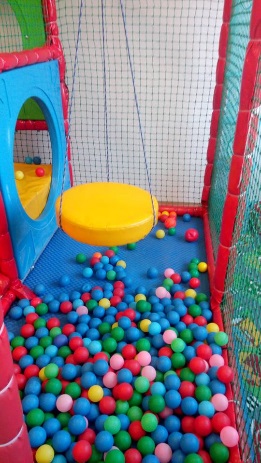       Nyitvatartás: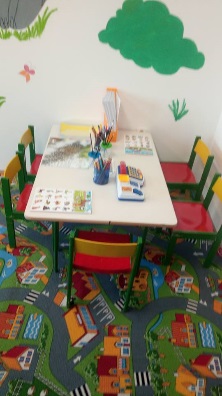 Kedd : 	10:00 – 12:00	14:00 – 17:00Szerda: 	10:00 – 12:00	14:00 – 17:00Péntek: 	10:00 – 12:00	14:00 – 17:00Szombat: 	13:00 – 17:00FONTOS TUDNIVALÓK, SZABÁLYOK:A játszóterület csak lábbeli nélkül vehető igénybe, zokni használata kötelező! Kérjük, óvja gyermekével együtt a játszóparkban található eszközöket, tárgyakat és ügyeljen a tisztaságra!A gyermekek kizárólag felnőtt kísérettel léphetnek be!A játékokat mindenki a saját felelősségére használhatja!A nem rendeltetésszerű használatból eredő balesetekért és annak következményeiért, valamint a keletkező károkért a kísérő vállal felelősséget!A gyereksarok berendezésében keletkezett kárt köteles a kár okozója megtéríteni.Ital, élelmiszer nem vihető a játszóterületre!A játszóház max. 10 éves korig vehető igénybe és egyszerre 4-5 gyermek tartózkodhat benne!Az épületbe tilos háziállatot bevinni!A helység továbbá foglalható születésnapokra is, érdeklődni a községi hivatalban lehet 031/7848 297-es telefonszámon.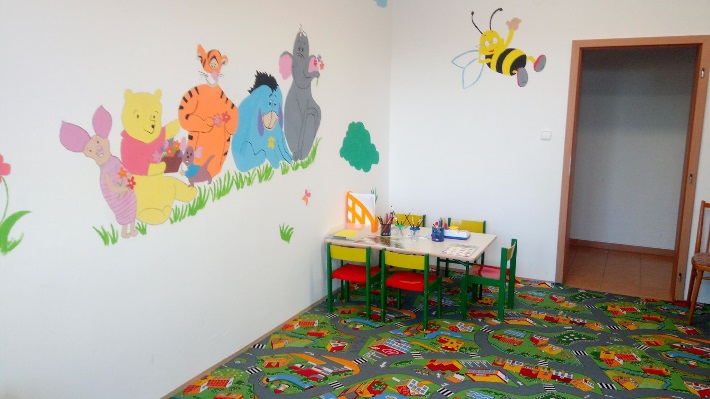 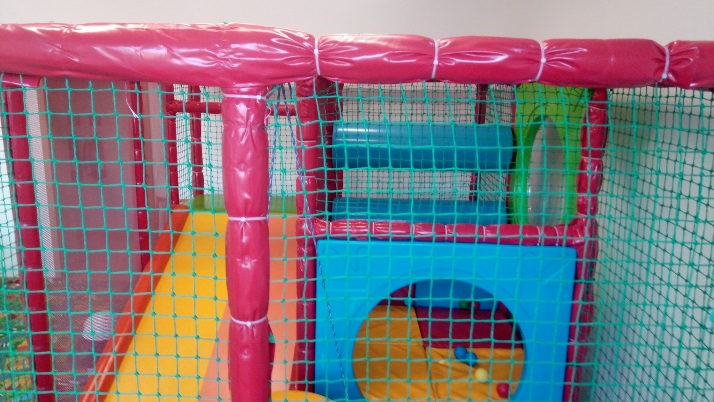 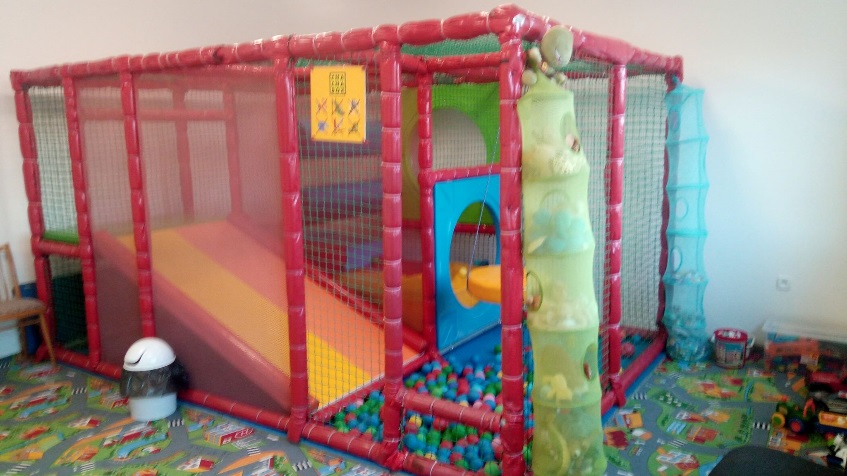 